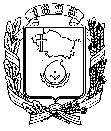 АДМИНИСТРАЦИЯ ГОРОДА НЕВИННОМЫССКАСТАВРОПОЛЬСКОГО КРАЯПОСТАНОВЛЕНИЕ25.05.2023                                    г. Невинномысск                                    № 704Об отмене постановления администрации города Невинномысска                            от 03.09.2019 № 1543В соответствии с федеральными законами от 27 июля 2010 года           № 210-ФЗ «Об организации предоставления государственных и муниципальных услуг», от 21 ноября 2022 г. № 455-ФЗ «О внесении изменений в Федеральный закон «О государственных пособиях гражданам, имеющим детей», Законом Ставропольского края от 27 января 2023 г. № 2-кз «О признании утратившими силу отдельных законодательных актов (положений законодательных актов) Ставропольского края», протестом прокуратуры города Невинномысска от 21.04.2023 постановляю: 1. Отменить постановление администрации города Невинномысска                от 03.09.2019 № 1543 «Об утверждении административного регламента предоставления комитетом по труду и социальной поддержке населения администрации города Невинномысска государственной услуги «Осуществление назначения и выплаты пособия на ребенка в соответствии с Законом Ставропольского края от 07 декабря 2004 г. № 101-кз «О пособии на ребенка» («Невинномысский рабочий», 11.09.2019 № 66).2. Опубликовать настоящее постановление в газете «Невинномысский рабочий», а также разместить в сетевом издании «Редакция газеты «Невинномысский рабочий» и на официальном сайте администрации города Невинномысска в информационно-телекоммуникационной сети «Интернет».Глава города НевинномысскаСтавропольского края                                                                    М.А. Миненков